                                                                                                       Styremøte BHSK 09-18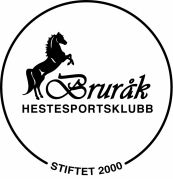 Styremøte 15.10.18 Bruråk HestesportsklubbTid 18.30, sted Kroa på Bruråk gårdTilstede: Anne Cathrine Menne, Jan Letnes, Svein Puntervold, Nina Meland, Julie Leonardsen, Jenny stange Johansen, Bjørnar Hernes, Kristin BjørsethIkke tilstede: Bjørn Åge Berntsen, Alise Nordvik, Bitte GrøtteReferat fra forrige styremøte 17.09.18 – godkjent53/18	Oppsummering re-godkjenning Veiviserklubb  Er sendt inn og venter på svar for godkjenning. 54/18	Klubbhåndboka – Ingen innvendinger på denne. 55/18	Rent idrettslag – Vår policy? Her hadde styret ingen konkrete forslag, saken ble satt på vent inntil videre, leder ber styret om å tenke videre på dette. 56/18	Status klubbutviklingBjørnar Hernes og Kristin Bjørseth har fokusert på hvilken utvikling vi ønsker i de to hovedgrenene, sprang og dressur, og hvordan klubben kan bidra med å ivareta utviklingen til klubbens medlemmer. Hovedfokuset nå har vært å få til et møte med trenerne også videre etter det et medlemsmøte hvor vi informerer medlemmene om dette. Bjørnar og Kristin fortsetter dette arbeidet og gir statusoppdatering til styret underveis. 57/18	Tyverisaken/ForsikringSvein undersøker om vi skal ta det videre med forsikringen ang tyveri av utstyr. Konklusjonen var at klubben har en egenandel på kr 10.000 av slike forsikringer så styret har besluttet å ikke gå videre med dette. 58/18	Mindre sammen alene/TV-aksjonen 2018Ble for kort varsel for at klubben skal arrangere noe innsamling til dette i år. 59/18	Årets ildsjelStyret besluttet at det vi ikke nominerer noen i år.60/18	Kandidater til kretsstyret Styret hadde en gjennomgang med å foreslå navn til aktuelle verv i kretsstyret som kan videreformidles til valgkomiteen for kretsen. Alle i styret fikk i oppgave å promotere dette for de nevnte. 61/18	KlubbsamlingAnne Cathrine Menne og Jan Letnes blir klubbens representanter for klubbsamlingen 2018. 62/18	GDPR Jan Letnes har sjekket opp dette, og kan ikke se at klubben må foreta seg noe for å ivareta personlige opplysninger og datasikkerhet ut ifra de opplysningene vi har per i dag. 63/18	Økonomi Svein Puntervold gikk igjennom økonomien hittil i år.  Oppfølging av innbetalte månedsleie av anlegget vil bli fulgt opp å evt faktureres nå i november. Forventer å få inn litt midler og støtte. Må fortsatt være forsiktig med pengebruken i forhold til klubbens tilgjengelige midler. 